ТАТАРСТАН РЕСПУБЛИКАСЫНУРЛАТ  МУНИЦИПАЛЬ РАЙОНЫ УРТА КАМЫШЛЫ АВЫЛ ҖИРЛЕГЕ СОВЕТЫ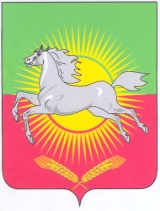 КАРАР№ 97                                                                                   21 февраль 2020 елУрта Камышлы авыл җирлеге Советының 2017 елның 20 октябрендә кабул ителгән 45 номерлы «Татарстан Республикасы Нурлат муниципаль районы Урта Камышлы авыл җирлеге» муниципаль берәмлеге Советы депутаты статусы турында» Нигезләмә»  карарына үзгәрешләр кертү турында«Россия Федерациясендә җирле үзидарә оештыруның гомуми принциплары турында» 2003 елның 6 октябрендәге 131-ФЗ номерлы Федераль законга үзгәрешләр кертү белән бәйле рәвештә, гамәлдәге законнарга туры китерү максатларында, Татарстан Республикасы Нурлат муниципаль районы Урта Камышлы авыл җирлеге Советы  КАРАР ИТТЕ:1. Татарстан Республикасы Нурлат муниципаль районының «Урта Камышлы авыл җирлеге» муниципаль берәмлеге Советы депутаты статусы турында Татарстан Республикасы Нурлат муниципаль районы Урта Камышлы авыл җирлеге Советының 20.10.2017 ел, № 45 карары белән расланган Нигезләмәгә  түбәндәге үзгәрешләрне кертергә:11 статьяның 1 өлешен түбәндәге редакциядә бәян итәргә:«1. Үз вәкаләтләрен даими нигездә гамәлгә ашыручы депутат түбәндәгеләрне эшләргә хокуклы түгел:1) шәхсән яки ышанычлы затлар аша эшмәкәрлек эшчәнлеге белән шөгыльләнергә;2) түбәндәге очраклардан тыш коммерция яки коммерцияле булмаган оешма белән идарә итүдә катнашырга:а) түләүсез нигездә сәяси партия белән идарә итүдә катнашу, һөнәр берлеге органы, шул исәптән җирле үзидарә органында, муниципаль берәмлекнең сайлау комиссиясе аппаратында төзелгән беренчел профсоюз оешмасының сайлау органы тарафыннан, башка иҗтимагый оешманың, торак, торак-төзелеш, гараж кооперативларының, күчемсез милек милек милекчеләр ширкәтенең гомуми җыелышында (конференция) катнашу;б) коммерцияле булмаган оешма белән идарә итүдә (сәяси партия, һөнәри берлек органы, шул исәптән җирле үзидарә органында, муниципаль берәмлекнең сайлау комиссиясе аппаратында төзелгән беренчел профсоюз оешмасының сайлау органы тарафыннан, башка иҗтимагый оешманың, торак, торак-төзелеш, гараж кооперативларының гомуми җыелышында катнашу (конференция), түләүсез нигездә катнашу, Татарстан Республикасы Законында билгеләнгән тәртиптә Татарстан Республикасы Президентына (Татарстан Республикасы дәүләт хакимиятенең югары башкарма органы җитәкчесенә) алдан белдерү кәгазе белән;в) Татарстан Республикасы Муниципаль берәмлекләре Советында, муниципаль берәмлекләрнең бүтән берләшмәләрендә, шулай ук аларның идарә органнарында муниципаль берәмлек мәнфәгатьләрен түләүсез нигездә тәкъдим итү;г) муниципаль берәмлек идарә органнарында һәм Ревизия комиссиясендә муниципаль берәмлек мәнфәгатьләрен гамәлгә куючы (акционер, катнашучы) булган оешманың идарә итү органнарында һәм Ревизия комиссиясендә муниципаль берәмлек мәнфәгатьләрен бушлай тәкъдим итү, муниципаль берәмлек исеменнән оешманы гамәлгә куючы вәкаләтләрен гамәлгә ашыру тәртибен яисә муниципаль милектә булган акцияләр (устав капиталында өлешләр) белән идарә итү тәртибен билгеләүче муниципаль хокукый актлар нигезендә;д) федераль законнарда каралган башка очраклар;3) мөгаллимлек, фәнни һәм башка иҗади эшчәнлектән тыш башка түләүле эшчәнлек белән шөгыльләнергә. Шул ук вакытта мөгаллимлек, фәнни һәм башка иҗади эшчәнлек бары тик чит ил дәүләтләре, халыкара һәм чит ил оешмалары, чит ил гражданнары һәм гражданлыгы булмаган затлар акчалары хисабына гына финанслана алмый, әгәр Россия Федерациясенең халыкара килешүендә яки Россия Федерациясе законнарында башкача каралмаган булса;4), Россия Федерациясе территориясендә эшләүче чит ил коммерцияле булмаган хөкүмәтнеке булмаган идарә органнары, Попечительләр һәм күзәтчелек советлары һәм аларның структур бүлекчәләре составына керергә, әгәр Россия Федерациясенең халыкара килешүендә яки Россия Федерациясе законнарында башкача каралмаган булса;5) граждан, административ яки җинаять эше яки административ хокук бозу эше буенча яклаучы яисә вәкил (законлы вәкиллек очракларыннан тыш) буларак катнашырга».2.  Әлеге карарны түбәндәге адрес буенча махсус мәгълүмат стендларында игълан итәргә: Татарстан Республикасы, Нурлат  муниципаль районы, Урта Камышлы авыл җирлеге, Урта Камышлы авылы, Мәктәп урамы, 37 нче йорт;Татарстан Республикасы, Нурлат  муниципаль районы, Чияле Алан авылы, Мәктәп урамы, 5 нче йорт., әлеге карарны Татарстан Республикасы рәсми хокукый мәгълүмат порталында, шул исәптән Татарстан Республикасы Нурлат муниципаль районының рәсми сайтында урнаштырырга.4. Әлеге карарның үтәлешен контрольдә тотуны үз җаваплылыгымда калдырам.Татарстан РеспубликасыНурлат муниципаль районыУрта Камышлы авыл җирлегеСоветы рәисе                                                                                  Н.А. Баймяшкина